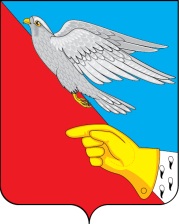 СОВЕТ   Васильевского сельского поселения Шуйского муниципального района Ивановской области третьего созыва155926, Ивановская область, Шуйский район, село Васильевское, ул. Советская, дом 1РЕШЕНИЕ№ 1 к протоколу № 6 от 28 июля 2020 годаОб утверждении отчета об исполнении бюджета Васильевского  сельского поселения за 1 полугодие 2020 годаНа основании статей 264.5, 264.6 Бюджетного кодекса Российской Федерации, руководствуясь Уставом Васильевского сельского поселения, положением о бюджетном процессе в Васильевском сельском поселении, с учетом результатов публичных слушаний по отчету об исполнении бюджета Васильевского  сельского поселения за 1 квартал 2020, Совет Васильевского сельского поселенияРЕШИЛ:Утвердить отчет об исполнении бюджета Васильевского сельского поселения за 1 полугодие  2020 года по доходам в сумме 5221412,85 руб. и по расходам в сумме 4656399,08 руб., с превышением доходов над расходами в сумме 565013,77 руб., согласно приложениям № 1, № 2.Данное решение подлежит опубликованию  в соответствии с Уставом Васильевского сельского поселения. Глава Васильевского сельского поселения		         А.В. КуриловПредседатель СоветаВасильевского  сельского поселения                                  Л.В. ШашковаПриложение № 1к Порядку опубликования сведенийо ходе исполнения бюджета,численности муниципальных служащихи работников муниципальных учреждений и затрат на их денежное содержание, утвержденноепостановлением администрации Васильевского сельское поселение от  23.05.2017 г. № 21-пИсполнение по доходам бюджета Васильевского сельского поселенияна 01.07.2020ДОХОДЫ		(тыс. руб.)Приложение № 2к Порядку опубликования сведенийо ходе исполнения бюджета,численности муниципальных служащихи работников муниципальных учреждений и затрат на их денежное содержаниеутвержденноепостановлением администрации Васильевского сельское поселение от  23.05.2017 г. №  21-пИсполнение по расходам бюджета Васильевского сельского поселенияРАСХОДЫ		 (тыс. руб.)Приложение № 3к Порядку опубликования сведений о ходе исполнения бюджета,численности муниципальных служащих и работников муниципальных учреждений и затрат на их денежное содержаниеутвержденноепостановлением администрации Васильевского сельское поселение от  23.05.2017 г. № 21-п Сведения о численности муниципальных служащихорганов местного самоуправления,работников муниципальных учреждений и фактических затратна их денежное содержаниеНаименование доходовпланфакт% исполненияВсего, в том числе:13660,35221,438,1Собственные доходы, из них1661,2704,542,4Налоговые доходы1631,2692,042,4Неналоговые доходы30,012,541,7Дотация7066,73533,350,0Субвенция202,388,843,9Субсидия4085,1250,96,1Иные межбюджетные трансферты643,9643,9100Наименование расходовпланфакт% исполненияВсего, в том числе:13739,54656,433,9Управление3883,21692,733,1Национальная оборона (воинский учёт)202,380,839,9Национальная безопасность и правоохранительная деятельность (пожарная безопасн.)134,0100,975,3Национальная экономика (дороги)405,6169,441,2ЖКХ и благоустройство1463,6709,548,5Культура7410,81782,124,0Социальная политика240,2121,050,4Физическая культура и спорт0,00Категория работниковЧисленность 
работников, 
чел.Фактические затраты на денежное содержание (тыс. руб.)Работники муниципальных учреждений101415,2Муниципальные служащие 51174Исполнение по доходам бюджета Васильевского сельского поселенияНа период с 01.01.2020 по 30.06.2020 г Исполнение по доходам бюджета Васильевского сельского поселенияНа период с 01.01.2020 по 30.06.2020 г Исполнение по доходам бюджета Васильевского сельского поселенияНа период с 01.01.2020 по 30.06.2020 г Исполнение по доходам бюджета Васильевского сельского поселенияНа период с 01.01.2020 по 30.06.2020 г Исполнение по доходам бюджета Васильевского сельского поселенияНа период с 01.01.2020 по 30.06.2020 г Исполнение по доходам бюджета Васильевского сельского поселенияНа период с 01.01.2020 по 30.06.2020 г Исполнение по доходам бюджета Васильевского сельского поселенияНа период с 01.01.2020 по 30.06.2020 г Исполнение по доходам бюджета Васильевского сельского поселенияНа период с 01.01.2020 по 30.06.2020 г Исполнение по доходам бюджета Васильевского сельского поселенияНа период с 01.01.2020 по 30.06.2020 г Исполнение по доходам бюджета Васильевского сельского поселенияНа период с 01.01.2020 по 30.06.2020 г Наименование показателяКодПлан на годИзменение планаУточненный план за отчетный периодИсполнение с начала годаИсполнение заИсполнение заРасхождение с начала годаРасхождение с начала годаНаименование показателяКодПлан на годИзменение планаУточненный план за отчетный периодИтогоI кварталII кварталСумма% исполнения      Федеральная налоговая служба182000000000000000001 631 200,001 631 200,00691 403,84470 498,77220 905,07939 796,1642,39%        Налог на доходы физических лиц18210102000010000110543 200,00543 200,00543 200,00        Налог на доходы физических лиц, полученный  в виде дивидентов от долевого участия в деятельности организаций18210102010011000110231 186,58108 490,29122 696,29-231 186,58                      Налог на доходы физических лиц, полученный  в виде дивидентов от долевого участия в деятельности организаций18210102010011000110108 490,29108 490,29-108 490,29                      Налог на доходы физических лиц, полученный  в виде дивидентов от долевого участия в деятельности организаций18210102010011000110122 696,29122 696,29-122 696,291,82101E+19182101020100121001102,160,152,01-2,161,82101E+19182101020100121001100,150,15-0,151,82101E+19182101020100121001102,012,01-2,01        Налог на доходы физических лиц (штрафы)1821010201001300011014,7014,70-14,70        Налог на доходы физических лиц с доходов, полученных физическими лицами в соответствии со статьей 228 Налогового кодекса Российской Федерации1821010203001100011034,7534,75-34,75        Налог на доходы физических лиц с доходов, полученных физическими лицами в соответствии со статьей 228 Налогового Кодекса Российской Федерации182101020300121001100,290,29-0,29        Налог на доходы физических лиц с доходов, полученных физическими лицами в соответствии со статьей 228 Налогового кодекса Российской Федерации1821010203001300011012,5012,50-12,50        Единый сельскохозяйственный налог182105030000100001103 000,003 000,003 000,00        Единый сельскохозяйственный налог18210503010011000110870,00870,00-870,001,82105E+191821050301001210011019 851,0819 851,08-19 851,08        Налог на имущество физических лиц, взимаемый по ставкам, применяемым к объектам налогообложения, расположенным в границах поселений1821060103010000011080 000,0080 000,0080 000,00        Налог на имущество физических лиц, взимаемый по ставкам, применяемым к объектам налогообложения, расположенным в границах поселений182106010301010001107 532,792 236,005 296,79-7 532,79                      Налог на имущество физических лиц, взимаемый по ставкам, применяемым к объектам налогообложения, расположенным в границах поселений182106010301010001102 236,002 236,00-2 236,00                      Налог на имущество физических лиц, взимаемый по ставкам, применяемым к объектам налогообложения, расположенным в границах поселений182106010301010001105 296,795 296,79-5 296,791,82106E+1918210601030102100110384,11143,36240,75-384,111,82106E+1918210601030102100110143,36143,36-143,361,82106E+1918210601030102100110240,75240,75-240,75        Земельный налог, взимаемый по ставкам, установленным в соответствии с подпунктом1 пункта 118210606033101000110534 000,00534 000,00370 982,36317 052,3653 930,00163 017,6469,47%                      Земельный налог, взимаемый по ставкам, установленным в соответствии с подпунктом1 пункта 118210606033101000110534 000,00534 000,00534 000,00                      Земельный налог, взимаемый по ставкам, установленным в соответствии с подпунктом1 пункта 11821060603310100011053 930,0053 930,00-53 930,00                      Земельный налог, взимаемый по ставкам, установленным в соответствии с подпунктом1 пункта 118210606033101000110317 052,36317 052,36-317 052,361,82106E+191821060603310210011014 513,0214 513,02-14 513,02        Земельный налог, взимаемый по ставкам, установленным в соответствии с подпунктом 2 пункта 1 статьи 394 Налогового кодекса Российской Федерации и применяемым к объектам налогообложения, расположенным в границах поселений18210606043101000110471 000,00471 000,0042 056,1324 774,4417 281,69428 943,878,93%                      Земельный налог, взимаемый по ставкам, установленным в соответствии с подпунктом 2 пункта 1 статьи 394 Налогового кодекса Российской Федерации и применяемым к объектам налогообложения, расположенным в границах поселений18210606043101000110471 000,00471 000,00471 000,00                      Земельный налог, взимаемый по ставкам, установленным в соответствии с подпунктом 2 пункта 1 статьи 394 Налогового кодекса Российской Федерации и применяемым к объектам налогообложения, расположенным в границах поселений1821060604310100011017 281,6917 281,69-17 281,69                      Земельный налог, взимаемый по ставкам, установленным в соответствии с подпунктом 2 пункта 1 статьи 394 Налогового кодекса Российской Федерации и применяемым к объектам налогообложения, расположенным в границах поселений1821060604310100011024 774,4424 774,44-24 774,441,82106E+19182106060431021001103 963,372 356,911 606,46-3 963,371,82106E+19182106060431021001101 606,461 606,46-1 606,461,82106E+19182106060431021001102 356,912 356,91-2 356,91      Администрация Васильевского сельского поселения Шуйского муниципального района Ивановской области926000000000000000008 445 381,613 583 701,2012 029 082,814 530 009,012 411 883,722 118 125,297 499 073,8037,66%        Государственная пошлина за совершение нотариальных действий должностными лицами органов местного самоуправления, уполномоченными в соответствии с законодательными актами Российской Федерации на совершение нотариальных действий9261080402001100011030 000,0030 000,0012 500,009 500,003 000,0017 500,0041,67%                      Государственная пошлина за совершение нотариальных действий должностными лицами органов местного самоуправления, уполномоченными в соответствии с законодательными актами Российской Федерации на совершение нотариальных действий9261080402001100011030 000,0030 000,0030 000,00                      Государственная пошлина за совершение нотариальных действий должностными лицами органов местного самоуправления, уполномоченными в соответствии с законодательными актами Российской Федерации на совершение нотариальных действий926108040200110001103 000,003 000,00-3 000,00                      Государственная пошлина за совершение нотариальных действий должностными лицами органов местного самоуправления, уполномоченными в соответствии с законодательными актами Российской Федерации на совершение нотариальных действий926108040200110001109 500,009 500,00-9 500,00        Доходы от продажи земельных участков, находящихся в собственности поселений (за исключением земельных участков муниципальных бюджетных и автономных учреждений)92611406025100000430        Невыясненные поступления, зачисляемые в бюджеты поселений92611701050100000180553,74553,74-553,74                      Невыясненные поступления, зачисляемые в бюджеты поселений92611701050100000180                      Невыясненные поступления, зачисляемые в бюджеты поселений92611701050100000180553,74553,74-553,74        Дотации бюджетам сельских поселений на выравнивание бюджетной обеспеченности926202150011000001506 471 800,006 471 800,003 235 896,001 617 948,001 617 948,003 235 904,0050,00%                      Дотации бюджетам сельских поселений на выравнивание бюджетной обеспеченности926202150011000001506 471 800,006 471 800,006 471 800,00                      Дотации бюджетам сельских поселений на выравнивание бюджетной обеспеченности926202150011000001501 617 948,001 617 948,00-1 617 948,00                      Дотации бюджетам сельских поселений на выравнивание бюджетной обеспеченности926202150011000001501 617 948,001 617 948,00-1 617 948,00        Дотации бюджетам сельских поселений на поддержку мер по обеспечению сбалансированности бюджетов92620215002100000150594 900,00594 900,00297 450,00148 725,00148 725,00297 450,0050,00%                      Дотации бюджетам сельских поселений на поддержку мер по обеспечению сбалансированности бюджетов92620215002100000150594 900,00594 900,00594 900,00                      Дотации бюджетам сельских поселений на поддержку мер по обеспечению сбалансированности бюджетов92620215002100000150148 725,00148 725,00-148 725,00                      Дотации бюджетам сельских поселений на поддержку мер по обеспечению сбалансированности бюджетов92620215002100000150148 725,00148 725,00-148 725,00        Субсидия бюджетам муниципальных образований Ивановской области на обеспечение развития и укрепления материально-технической базы домов культуры в населенных пунктах с числом жителей до 50 тысяч человек926202254671000001501 029 894,001 029 894,001 029 894,00        Субсидия бюджетам муниципальных образований Ивановской области на создание (реконструкцию) и капитальный ремонт культурно-досуговых учреждений в сельской местности926202255191000001502 553 333,002 553 333,002 553 333,00        Прочие субсидии бюджетам сельских поселений92620229999100000150501 850,00501 850,00250 925,00125 462,50125 462,50250 925,0050,00%                      Прочие субсидии бюджетам сельских поселений92620229999100000150501 850,00501 850,00501 850,00                      Прочие субсидии бюджетам сельских поселений92620229999100000150125 462,50125 462,50-125 462,50                      Прочие субсидии бюджетам сельских поселений92620229999100000150125 462,50125 462,50-125 462,50        Субвенции бюджетам сельских поселений на осуществление первичного воинского учета на территориях, где отсутствуют военные комиссариаты92620235118100000150202 300,00202 300,0088 789,4640 248,2748 541,19113 510,5443,89%                      Субвенции бюджетам сельских поселений на осуществление первичного воинского учета на территориях, где отсутствуют военные комиссариаты92620235118100000150202 300,00202 300,00202 300,00                      Субвенции бюджетам сельских поселений на осуществление первичного воинского учета на территориях, где отсутствуют военные комиссариаты9262023511810000015040 248,2740 248,27-40 248,27                      Субвенции бюджетам сельских поселений на осуществление первичного воинского учета на территориях, где отсутствуют военные комиссариаты9262023511810000015048 541,1948 541,19-48 541,19        Субвенции бюджетам поселений на осуществление исполнительно- распорядительными органами муниципальных образований государственных полномочий по составлению списков кондидатов в присяжные заседатели федеральных судов общей юрисдикции в Российской Федераци92620235120100000150636,80474,201 111,001 111,00        Межбюджетные трансферты, передаваемые бюджетам поселений из бюджетов муниципальных районов на осуществление части полномочий по решению вопросов местного значения в соответствии с заключенными соглашениями92620240014100000150643 894,81643 894,81643 894,81469 446,21174 448,60100,00%                      Межбюджетные трансферты, передаваемые бюджетам поселений из бюджетов муниципальных районов на осуществление части полномочий по решению вопросов местного значения в соответствии с заключенными соглашениями92620240014100000150643 894,81643 894,81643 894,81                      Межбюджетные трансферты, передаваемые бюджетам поселений из бюджетов муниципальных районов на осуществление части полномочий по решению вопросов местного значения в соответствии с заключенными соглашениями92620240014100000150174 448,60174 448,60-174 448,60                      Межбюджетные трансферты, передаваемые бюджетам поселений из бюджетов муниципальных районов на осуществление части полномочий по решению вопросов местного значения в соответствии с заключенными соглашениями92620240014100000150469 446,21469 446,21-469 446,219,26208E+199262080500010000015010 076 581,613 583 701,2013 660 282,815 221 412,852 882 382,492 339 030,368 438 869,9638,22%                            Исполнение бюджета по расходам  за период с 01.01.2020г. по 30.06.2020г.                            Исполнение бюджета по расходам  за период с 01.01.2020г. по 30.06.2020г.                            Исполнение бюджета по расходам  за период с 01.01.2020г. по 30.06.2020г.                            Исполнение бюджета по расходам  за период с 01.01.2020г. по 30.06.2020г.                            Исполнение бюджета по расходам  за период с 01.01.2020г. по 30.06.2020г.                            Исполнение бюджета по расходам  за период с 01.01.2020г. по 30.06.2020г.                            Исполнение бюджета по расходам  за период с 01.01.2020г. по 30.06.2020г.Вед.Разд.Ц.ст.Расх.КОСГУДопКлассУточненная роспись/планУточненный лимит БОФинансированиеКасс. расходОстатокОстаток росписи/планаИсполнение росписи/планаОстаток лимитовИсполнение лимитовВед.Разд.Ц.ст.Расх.КОСГУДопКлассУточненная роспись/планУточненный лимит БОФинансированиеКасс. расходОстатокОстаток росписи/планаИсполнение росписи/планаОстаток лимитовИсполнение лимитов92601020610100160121211549 460,00549 460,00281 772,80276 687,805 085,00272 772,2050,36%267 687,2051,28%92601020610100160129213165 937,00165 937,0085 338,9072 682,8012 656,1093 254,2043,80%80 598,1051,43%926010406101000901212111 697 491,001 697 491,00889 556,53860 505,2229 051,31836 985,7850,69%807 934,4752,40%92601040610100090129213512 642,00512 642,00266 841,78205 366,0661 475,72307 275,9440,06%245 800,2252,05%9260104061010009024322555 000,0055 000,000,000,000,0055 000,000,00%55 000,000,00%9260104061010009024422131 000,0031 000,008 464,1710 448,26-1 984,0920 551,7433,70%22 535,8327,30%9260104061010009024422214 400,0014 400,002 638,002 626,0012,0011 774,0018,24%11 762,0018,32%9260104061010009024422318 000,0018 000,000,000,000,0018 000,000,00%18 000,000,00%9260104061010009024422528 200,0028 200,005 413,003 405,002 008,0024 795,0012,07%22 787,0019,20%92601040610100090244226147 454,46147 454,4677 543,9674 440,353 103,6173 014,1150,48%69 910,5052,59%9260104061010009024431020 990,0020 990,0020 990,0020 990,000,000,00100,00%0,00100,00%92601040610100090244340103 000,00103 000,0088 650,9983 519,995 131,0019 480,0181,09%14 349,0186,07%926010406101000908512903 840,003 840,002 769,002 769,000,001 071,0072,11%1 071,0072,11%926010406101000908522901 000,001 000,00840,00840,000,00160,0084,00%160,0084,00%9260104061010009085329013 160,0013 160,0012 730,0012 730,000,00430,0096,73%430,0096,73%9260105329005120024422620-3701 111,001 111,000,000,000,001 111,000,00%1 111,000,00%92601073090000130244226370 501,74370 501,740,000,000,00370 501,740,00%370 501,740,00%9260111061010012087029060 000,0060 000,000,000,000,0060 000,000,00%60 000,000,00%9260113309000015024422648 000,0048 000,0021 392,5021 392,500,0026 607,5044,57%26 607,5044,57%926011330900001602442262 000,002 000,000,000,000,002 000,000,00%2 000,000,00%926011330900001608312901 000,001 000,000,000,000,001 000,000,00%1 000,000,00%926011330900001702442265 000,005 000,000,000,000,005 000,000,00%5 000,000,00%9260113309000019024422634 116,2634 116,260,000,000,0034 116,260,00%34 116,260,00%9260203319005118012121120-51180-00000-00000151 715,00151 715,0071 635,6761 992,779 642,9089 722,2340,86%80 079,3347,22%9260203319005118012921320-51180-00000-0000045 818,0045 818,0017 816,6717 795,7920,8828 022,2138,84%28 001,3338,89%9260203319005118024422220-51180-00000-000004 767,004 767,001 000,001 000,000,003 767,0020,98%3 767,0020,98%92603100110120030244225134 000,00134 000,00100 860,00100 860,000,0033 140,0075,27%33 140,0075,27%92604090710110020244225405 594,21405 594,21169 383,00169 382,410,59236 211,8041,76%236 211,2141,76%92605030210120020244223780 000,00780 000,00509 843,64509 843,340,30270 156,6665,36%270 156,3665,36%9260503022010003024422592 000,0092 000,0069 187,3057 424,2711 763,0334 575,7362,42%22 812,7075,20%92605030220100030244226190 268,80190 268,8069 543,1169 618,52-75,41120 650,2836,59%120 725,6936,55%926050302201000702253 000,003 000,000,000,000,003 000,000,00%3 000,000,00%92605030230110010244225163 852,60163 852,6063 582,0044 315,1819 266,82119 537,4227,05%100 270,6038,80%9260503024011003024422574 448,0074 448,000,000,000,0074 448,000,00%74 448,000,00%9260503031012004024422630 000,0030 000,0025 000,0025 000,000,005 000,0083,33%5 000,0083,33%92605030510100080244226130 000,00130 000,0048 626,0047 626,001 000,0082 374,0036,64%81 374,0037,40%926080104101000101112112 310 569,782 310 569,781 158 964,141 093 342,0765 622,071 217 227,7147,32%1 151 605,6450,16%92608010410100010119213697 792,06697 792,06341 064,22329 939,2511 124,97367 852,8147,28%356 727,8448,88%9260801041010005024322616 454,4016 454,4016 454,401 800,0014 654,4014 654,4010,94%0,00100,00%9260801041010005024422113 000,0013 000,007 852,328 458,92-606,604 541,0865,07%5 147,6860,40%9260801041010005024422362 000,0062 000,0036 008,5629 797,476 211,0932 202,5348,06%25 991,4458,08%9260801041010005024422536 000,0036 000,0013 664,211 968,9511 695,2634 031,055,47%22 335,7937,96%92608010410100050244226134 251,80134 251,8099 127,2894 246,694 880,5940 005,1170,20%35 124,5273,84%926080104101000502443402 000,002 000,00847,00847,000,001 153,0042,35%1 153,0042,35%9260801041010005085129011 000,0011 000,001 278,001 278,000,009 722,0011,62%9 722,0011,62%926080104101000508532904 000,004 000,00307,05307,050,003 692,957,68%3 692,957,68%92608010410180340111211385 445,50385 445,50160 602,27160 601,271,00224 844,2341,67%224 843,2341,67%92608010410180340119213116 404,50116 404,5048 501,8748 501,870,0067 902,6341,67%67 902,6341,67%926080104101R467024422520-54670-00000-000001 040 296,971 040 296,970,000,000,001 040 296,970,00%1 040 296,970,00%926080104101S034011121120 286,6120 286,618 452,758 451,751,0011 834,8641,66%11 833,8641,67%926080104101S03401192136 126,556 126,552 552,752 552,750,003 573,8041,67%3 573,8041,67%9260801041A15519724322520-55190-00000-010022 555 138,382 555 138,380,000,000,002 555 138,380,00%2 555 138,380,00%92610013090000110321261240 000,00240 000,00121 044,78121 044,780,00118 955,2250,44%118 955,2250,44%13 739 533,6213 739 533,624 928 140,624 656 399,08271 741,549 083 134,5433,89%8 811 393,0035,87%